In Memory ofRobert Tingay Brousseau passed away peacefully on March 30, 2018. He died surrounded by his family and friends who loved him dearly. Born May 4, 1948, in West Point, NY, he was preceded in death by his parents, Betty and Col. André Ringgold Brousseau.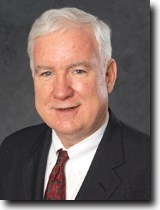 Robert (“Bob”) grew up in a decorated military family - his father was a graduate of West Point and a U.S. Air Force pilot and his grandfather was an oral surgeon in the U.S. Army Dental Corps. Bob graduated from General H.H. Arnold High School in Wiesbaden, Germany. He then attended Georgetown University, where he graduated cum laude and Phi Beta Kappa from the University’s School of Foreign Service. After graduating from Georgetown, Bob attended law school at Duke University, where he received his J.D. with distinction and was a member of the Duke Law Journal. He remained a true “Dukie” and avid Duke basketball fan for his whole life. Bob also holds an LL.M from Columbia University. Following his legal studies, Bob started his career at Baker Botts in Houston, TX. He then moved to academia, where he held numerous professorships: Associate Professor at Mercer University in Georgia, visiting Associate Professor at both the University of Texas at Austin and Tulsa School of Law and, finally, a Professor of Law at SMU in Dallas. Bob loved all things SMU and you could catch him cheering on Pony basketball most weekends. Following his tenure at SMU, Bob joined the law firm Stutzman, Bromberg, Esserman & Plifka in Dallas, where he became a Partner and worked for 27 years. Bob had a deep passion for all things historical and cultural, whether it was acquiring languages, taking history-themed vacations or collecting Texas art. Those who knew him could always find him reading (often not in English) or doing a crossword puzzle. Robert is survived by his children and grandson; his daughter Alexandra Halbardier, her husband Ford and their son Louis, his son Arthur Brousseau - each of whom he loved deeply and were his pride and joy. He is also survived by his siblings: Andrea Brousseau Cornelius of Boston, MA, and her family, Catherine Brousseau of Silver Spring, MD, and Col. (retired) John Stephen Brousseau, his wife, Lesley, and their family. The family also thanks Virginia Quiroz and Chukwuma (“Chuk”) Oparaku for the love and incredible care they provided to Bob and his family. The Trisagion Wake service for Robert Tingay Brousseau was held on Sunday, April 1st, at 5:00 pm at Sparkman/Hillcrest Funeral Home at 7405 W Northwest Hwy, Dallas, TX, 75225. The funeral service was held on Monday, April 2, 2018, at 12:00pm at Holy Trinity Greek Orthodox Church, 13555 Hillcrest Road, Dallas, Texas, 75240. Pallbearers were John Stephen Brousseau, Peter D’Apice, William Cornelius III, David Dike, Ed Ducayet, Sander Esserman, Dimitri Morris, and Richard Wallach. In lieu of flowers, donations may be made to the Holy Trinity Benevolent Fund c/o Holy Trinity Greek Orthodox Church, 13555 Hillcrest Road, Dallas, Texas 75240 or to the Harold C. Simmons Comprehensive Cancer Center at UT Southwestern. Online condolences may be made at www.Sparkman-Hillcrest.com. 